МИНИСТЕРСТВО ОБРАЗОВАНИЯ СТАВРОПОЛЬСКОГО краягосударственное Бюджетное профессиональное образовательное учреждение «курсавский региональный колледж «интеграл»Программарегионального научно-практического вебинара «Готовность обучающихся к трудовой деятельности в реальном секторе экономики  как аспект оценки качества профессионального образования» 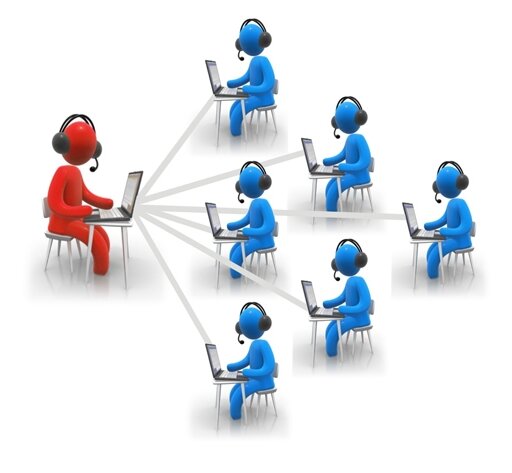 с. Курсавка28 мая  2020 годаПрограммарегионального научно-практического вебинара «Готовность обучающихся к трудовой деятельности в реальном секторе экономики  как аспект оценки качества профессионального образования» Дата проведения: 28 мая 2020 года                      Время проведения: 10-00Место организации проведения: Ставропольский край, Андроповский район, с. Курсавка, ул. Титова, д.15, ГБПОУ КРК «Интеграл», конференц-залКатегории участников: руководители ПОО, заместители руководителя, педагогические работники, методисты, представители социальных партнеров - работодателей, объединений работодателей, министерств, ведомствМодератор: Ерина Л.И., заместитель  директора по НМР  ГБПОУ «Курсавский региональный колледж «Интеграл»Регламент работы вебинара:- выступление - до 15 минут- ответы на вопросы - до 3 минут1000– 1015О проблемах подготовки специалистов в условиях малых городов и селЕрин В.В., директор ГБПОУ «Курсавский региональный колледж «Интеграл», к.п.н.1015– 1030Об итогах апробации модели оценивания готовности к трудовой деятельностиЕрина Л.И., заместитель  директора по НМР  ГБПОУ «Курсавский региональный колледж «Интеграл»1030– 1045О результатах маркетинговых исследований в ходе апробации модели оценивания готовности к трудовой деятельностиВяльцева О.А., педагог дополнительного образования ГБПОУ «Курсавский региональный колледж «Интеграл»1045 –1100О психологических аспектах готовности обучающихся к освоению профессий и специальностейКарпенко Е.А., методист ГБПОУ «Курсавский региональный колледж «Интеграл»1100–1115Техническая и информационная  поддержка реализации инновационной программыГринько С.Н., преподаватель ГБПОУ «Курсавский региональный колледж «Интеграл»1115 –1130О типичных ошибках при прохождении процедуры оценки готовности обучающихся к трудовой деятельностиБатнасунов С.Ш., преподаватель ГБПОУ «Курсавский региональный колледж «Интеграл»1130– 1145О влиянии участия обучающихся в апробации модели оценивания готовности к трудовой деятельности на организацию образовательного процесса в рамках УД и ПМ профессионального циклаУманская М.А., заместитель директора по ТО ГБПОУ «Курсавский региональный колледж «Интеграл»1145– 1205Ответы на вопросы, поступившие в чате от участников вебинараЕрина Л.И., заместитель  директора по НМР  ГБПОУ «Курсавский региональный колледж «Интеграл»1205– 1215Подведение итогов работы вебинараЕринВ.В., директор ГБПОУ «Курсавский региональный колледж «Интеграл», к.п.н.0900– 1215Техническая поддержка работы вебинараЩербанев В.В., программист ГБПОУ «Курсавский региональный колледж «Интеграл»Гринько С.Н., преподаватель ГБПОУ «Курсавский региональный колледж «Интеграл»